Poin Penting Penjelasan tentang Properti yang akan Disewa   Poin Penting Penjelasan tentang Properti yang akan Disewa	Nama 		Tanggal  	Rincian berikut tentang properti telah ditulis sesuai dengan Pasal 35 dari Undang- Undang Real Estate. Pastikan Anda benar-benar memahami semua poin penting ini.Nama Perusahaan:Nama Perwakilan:	StempelAgen Real Estate:Nomor Lisensi:Tanggal Penerbitan Lisensi: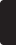 1. Materi yang dicatat di pendaftaran · · · · · · · · · · · · · · · · · · · · · · · · · · · · · · · · · · · · ·3. Pasokan air, listrik, gas dan jalur pembuangan air · · · · · · · · · · · · · · · · · · · · · · · · · · · · · · · · · · · · · ·Bentuk dan struktur saat selesai (untuk bangunan yang belum selesai)  · · · · · · · · · · · · · · · · Rangkuman hasil inspeksi kondisi bangunan (untuk bangunan yang sudah ada)  · · · · · · · · · · · · 6.	Kondisi perbaikan fasilitas (untuk bangunan yang sudah ada) · · · · · · · · · · · · · · · · · · · · · · · · · · · · · 7.	Apakah properti berada dalam perumahan yang termasuk dalam zona konstruksi pencegahan bencana?  · · · · · · · · · · · · · · · · · · · · · · · · · · · · · · · · · · · · · · · · · · · · · · · · · · · · · ·8.	Apakah properti di dalam zona rawan bencana longsor? · · · · · · · · · · · · · · · · · · · · · · · · · ·10. Deskripsi survei penggunaan asbes ·  ·  ·  ·  ·  ·  ·  ·  ·  ·  ·  ·  ·  ·  · ·  ·  ·  ·  ·  ·  ·  ·  ·  ·  ·  ·  ·  ·  ·  ·  ·  · ·11. Deskripsi studi ketahanan gempa ·  ·  ·  ·  ·  ·  ·  ·  ·  ·  ·  ·  ·  ·  ·  ·  ·  ·  ·  ·  ·  ·  ·  ·  ·  ·  ·  ·  ·  ·  ·  ·  ·  ·  ·  ·  ·  ·  ·  ·  ·  ·  ·  ·  ·  ·  ·  ·  ·II Item Terkait Kondisi Transaksi1. Biaya selain sewa ·  ·  ·  ·  ·  ·  ·  ·  ·  ·  ·  ·  ·  ·  ·  ·  ·  · ·  ·  ·  ·  ·  ·  ·  ·  ·  ·  ·  ·  ·  ·  ·  ·   ·  ·  ·  ·  ·  ·  · 2.  Pembatalan kontrak ·  ·  ·  ·  ·  ·  ·  ·  ·  ·  ·  ·  ·  ·  ·  ·  ·  ·  · ·  ·  ·  ·  ·  ·  ·  ·  ·  ·  ·  ·  ·  ·  ·  ·  ·  ·  ·  ·  · ·3.   Kompensasi kerusakan atau pelanggaran kontrak   ·  ·  ·  ·  ·  ·  ·  ·  ·  ·  ·  ·  ·  ·  ·  ·  ·  ·  ·  ·  ·  ·  ·  ·  ·  ·  ·  ·  ·  ·  ·  ·  ·  ·  ·  · 4.   Rangkuman sistem garansi untuk pembayaran kembali deposit yang harus dikembalikan ·  ·  · · ·6.  Batasan penggunaan  ·  ·  ·  ·  ·  ·  ·  ·  ·  ·  ·  ·  ·  ·  ·  ·  ·  ·  ·  ·  ·  ·  ·  ·  ·  ·  ·  ·  ·  ·  ·  ·  ·  ·  ·  ·  ·  ·  ·  ·  ·  ·  ·  ·  ·  ·  ·  ·  ·  ·  ·  ·  ·  ·  ·  ·  ·  ·  ·7.   Pengembalian deposit keamanan ·  ·  ·  ·  ·  ·  ·  ·  ·  ·  ·  ·  ·  ·  ·  ·  ·  ·  ·  ·  ·  ·  ·  ·  ·  ·  ·  ·  ·  ·  ·  ·  ·  ·  ·  ·  ·  ·  ·  ·  ·  ·  ·  ·  ·  ·  ·  ·  ·8.  Manajemen Properti  ·  ·  ·  ·  ·  ·  ·  ·  ·  ·  ·  ·  ·  ·  ·  ·  ·  ·  ·  ·  ·  ·  ·  ·  ·  ·  ·  ·  ·  ·  ·  ·  ·  ·  ·  ·  ·  ·  ·  ·  ·  ·  ·  ·  ·  ·  ·  ·  ·  ·  ·  ·  ·  ·  ·  ·  ·  ·  ·  ·Ⅲ Materi Lain1. Rincian Surat Obligasi (di bawah pasal 35-2 UU Real Estate)(1) Apabila bukan anggota Asosiasi Garansi Transaksi Real Estate · · · · · · · · · · · · · · · · · · · · · · · · · ·(2) Apabila anggota Asosiasi Garansi Transaksi Real Estate  · · · · · · · · · · · · · · · · · · · · · · · · · · · · · · Ketika Anda mengisi formulir ini, Anda harus memperhatikan hal-hal berikut:① Terkait I. 1.Di kolom yang berjudul “Materi yang terkait dengan hak kepemilikan,” masukkan materi terkait kepemilikan yang dicatat dalam kolom “Pemilik” registri: cth. perjanjian khusus tentang pembelian kembali, pendaftaran sementara, pemberitahuan pendaftaran dan kesulitan.② Terkait I. 2.Pilih undang-undang yang berlaku dari bawah dan masukkan di bawah kolom “Judul undang- undang,” dan nyatakan secara singkat pembatasan di bawah hukum di kolom “Ringkasan pembatasan.”③ Terkait I. 3.Di kolom yang berjudul “Catatan,” masukkan semua biaya untuk penggunaan fasilitas.④ Terkait I. 6.Fasilitas yang dimasukkan dalam kolom “Fasilitas” adalah contoh untuk bangunan tempat tinggal. Untuk properti komersial, tambahkan fasilitas yang penting untuk jenis bisnis, seperti AC dan lift.⑤ Terkait II. 5.Nyatakan dengan jelas kontrak mana yang berlaku untuk properti: kontrak sewa reguler atau jangka waktu tetap, atau kontrak sewa seumur hidup.⑥ Jika tidak ada ruang yang cukup di kolom mana pun, tulis di lembar terpisah, catat judul kolom dannomor item yang sesuai di formulir.(untuk digunakan dalam penjelasan hal-hal penting)	(Konstruksi kayu/rangka baja)(untuk digunakan dalam penjelasan hal-hal penting)	Konstruksi betonbertulang baja dll.Agen yang ditunjuk untuk transaksi iniNamaStempelStempelStempelAgen yang ditunjuk untuk transaksi iniNo Registrasi()Agen yang ditunjuk untuk transaksi iniLokasi UsahaTelp()PropertiNamaPropertiLokasiPropertiNo ApartemenPropertiArea Lantaim2 (catatan resmi:	m2)PropertiJenis dan konstruksiNama dan alamat pemilik propertiNama dan alamat pemilik propertiMateri terkait hak selain dari kepemilikan (Penyewa)Detil Kepemilikan(Pemilik properti)Materi terkait hak kepemilikanMateri terkait hak selain dari kepemilikan (Penyewa)Pemilik		Nama: Alamat:Nama UURingkasan batasanRingkasan batasanFasilitas yang siap digunakan segeraFasilitas yang siap digunakan segeraLayanan masa depan yang diproyeksikanCatatanAirUmum·pribadi·sumurtanggal	bulan	tahun umum·pribadi·sumurListriktanggal	bulan	tahunGaskota·gas propantanggal	bulan	tahun	kota·gas propanPembuangantanggal	bulan	tahunBentuk dan strukturStruktur dan komponen finishing, interior dan eksteriorInstalasi fasilitas dan strukturApakah inspeksi kondisi bangunan dilakukan?YaTidakRangkuman hasil inspeksi kondisi bangunanFasilitasYang adaTipeLainnyaDapurToiletKamar mandiPemanas airKompor gasPemanas/ACDi dalam zona pencegahan bencanaDi luar zona pencegahan bencanaDi dalam zona rawan bencana longsorDi luar zona rawan bencana longsorDi dalam zona rawan tsunamiDi luar zona rawan tsunamiApakah ada hasil penggunaan asbes di dalam catatan?YaTidakIsi survei penggunaan asbesApakah sudah dilakukan studi ketahanan gempa?YaTidakIsi studi ketahanan gempaJumlahTujuan1234Apakah deposit digaransi atau tidakYa	·	TidakProsedur jika ada sistem garansiPeriodeDari tanggal 	bulan 	tahun	 s/d tanggal 	bulan 	tahun 	 	Tahun     bulanKontrak Sewa RegulerPeriodeDari tanggal 	bulan 	tahun	 s/d tanggal 	bulan 	tahun 	 	Tahun     bulanKontrak Sewa Jangka Waktu TetapPeriodeDari tanggal 	bulan 	tahun	 s/d tanggal 	bulan 	tahun 	 	Tahun     bulanKontrak Sewa Seumur HidupDetil terkait pembaruanBatasan penggunaan propertiTerbatas pada area eksklusif di dalam bangunan di bawah beberapa kepemilikanLainnyaBatasan penggunaan lainnyaNama (agen)(No. Pendaftaran berdasarkan Pasal 46, Paragraf 1, Ayat 2 dari Undang- Undang tentang Kemajuan Manajemen Kondominium yang Tepat atau pendaftaran no. di bawah Pasal 5, Paragraf 1,Sub-ayat 2 dari Peraturan Pendaftaran Manajer Properti Properti Sewa)Alamat kantor utamaAsosiasi Garansi Transaksi Real EstateNamaAsosiasi Garansi Transaksi Real EstateAlamatAsosiasi Garansi Transaksi Real EstateLokasi kantorKantor di mana surat obligasi disimpan Nama lokasiUU Pengembangan Area Perumahan BaruUU Perbaikan Infrastruktur Urban BaruUU Perbaikan Area Bisnis DistribusiTanggal persiapanTanggal persiapanBangunanBangunanBangunanTempat tinggal dari	Tempat tinggal dari	Tempat tinggal dari	BangunanAlamatAlamatNo tempat tinggal No LokasiNo tempat tinggal No LokasiNo tempat tinggal No LokasiNo tempat tinggal No LokasiNo tempat tinggal No LokasiNo tempat tinggal No LokasiNo tempat tinggal No LokasiBangunan(Apabila yang tinggal beberapa keluarga)(Apabila yang tinggal beberapa keluarga)Nama kondominium dll.No kamarNo kamarNo kamarNo.BangunanJenis strukturJenis struktur□ Kayu  □ Rangka baja	□ Lainnya (Cth: Struktur campuran)□ Kayu  □ Rangka baja	□ Lainnya (Cth: Struktur campuran)□ Kayu  □ Rangka baja	□ Lainnya (Cth: Struktur campuran)□ Kayu  □ Rangka baja	□ Lainnya (Cth: Struktur campuran)□ Kayu  □ Rangka baja	□ Lainnya (Cth: Struktur campuran)□ Kayu  □ Rangka baja	□ Lainnya (Cth: Struktur campuran)□ Kayu  □ Rangka baja	□ Lainnya (Cth: Struktur campuran)BangunanLantaiLantaiDi atas tanah:	lantaiBawah tanah:	lantaiDi atas tanah:	lantaiBawah tanah:	lantaiTotal area lantaiTotal area lantaim2m2m2Kondisi Inspeksi BangunanTanggal InspeksiTanggal InspeksiKondisi Inspeksi BangunanKategori InspeksiKategori InspeksiTempat tinggal terpisahTempat tinggal beberapa keluarga dst. ( □ Tipe Terpisah    □ Tipe Bangunan)Tempat tinggal terpisahTempat tinggal beberapa keluarga dst. ( □ Tipe Terpisah    □ Tipe Bangunan)Tempat tinggal terpisahTempat tinggal beberapa keluarga dst. ( □ Tipe Terpisah    □ Tipe Bangunan)Tempat tinggal terpisahTempat tinggal beberapa keluarga dst. ( □ Tipe Terpisah    □ Tipe Bangunan)Tempat tinggal terpisahTempat tinggal beberapa keluarga dst. ( □ Tipe Terpisah    □ Tipe Bangunan)Tempat tinggal terpisahTempat tinggal beberapa keluarga dst. ( □ Tipe Terpisah    □ Tipe Bangunan)Tempat tinggal terpisahTempat tinggal beberapa keluarga dst. ( □ Tipe Terpisah    □ Tipe Bangunan)Kondisi Inspeksi BangunanAnalisa degradasiAnalisa degradasiAdakah degradasi dll. berdasarkan standar untuk inspeksikondisi bangunan? (Juga isi “Adanya setiap degradasi, dll. Dari	□ YA    □ TIDAKmasing-masing komponen” di bawah ini.)Adakah degradasi dll. berdasarkan standar untuk inspeksikondisi bangunan? (Juga isi “Adanya setiap degradasi, dll. Dari	□ YA    □ TIDAKmasing-masing komponen” di bawah ini.)Adakah degradasi dll. berdasarkan standar untuk inspeksikondisi bangunan? (Juga isi “Adanya setiap degradasi, dll. Dari	□ YA    □ TIDAKmasing-masing komponen” di bawah ini.)Adakah degradasi dll. berdasarkan standar untuk inspeksikondisi bangunan? (Juga isi “Adanya setiap degradasi, dll. Dari	□ YA    □ TIDAKmasing-masing komponen” di bawah ini.)Adakah degradasi dll. berdasarkan standar untuk inspeksikondisi bangunan? (Juga isi “Adanya setiap degradasi, dll. Dari	□ YA    □ TIDAKmasing-masing komponen” di bawah ini.)Adakah degradasi dll. berdasarkan standar untuk inspeksikondisi bangunan? (Juga isi “Adanya setiap degradasi, dll. Dari	□ YA    □ TIDAKmasing-masing komponen” di bawah ini.)Adakah degradasi dll. berdasarkan standar untuk inspeksikondisi bangunan? (Juga isi “Adanya setiap degradasi, dll. Dari	□ YA    □ TIDAKmasing-masing komponen” di bawah ini.)Kondisi Inspeksi BangunanAdanya setiap degradasi dll. dari komponen individuCatatan: Coret komponen apa pun yang tidak ada di gedung subjek dengan dua garis.Komponen yang diperiksa terkait dengan struktur utama untuk ketahanan strukturalKomponen yang diperiksa terkait dengan struktur utama untuk ketahanan strukturalKomponen yang diperiksa terkait dengan struktur utama untuk ketahanan strukturalKomponen yang diperiksa terkait dengan struktur untuk mencegah air hujan, dll.Komponen yang diperiksa terkait dengan struktur untuk mencegah air hujan, dll.Komponen yang diperiksa terkait dengan struktur untuk mencegah air hujan, dll.Komponen yang diperiksa terkait dengan struktur untuk mencegah air hujan, dll.Kondisi Inspeksi BangunanAdanya setiap degradasi dll. dari komponen individuCatatan: Coret komponen apa pun yang tidak ada di gedung subjek dengan dua garis.Degradasi dll.YA	TIDAK	Tidak dapat 
		dinvestigasiFondasi	□	□	□Dasar dan rakitan lantai	□	□	□Lantai	□	□	□Pilar dan balok	□	□	□ Dinding eksterior dan atap	□	□	□ Balkon	□	□	□Dinding interior	□	□	□Langit-langit	□	□	□Rangka atap	□	□	□Lainnya(Kerusakan rayap)	□	□	□(Lapuk, karat)	□	□	□(Inspeksi pengaturan penguatan) 	□	□	□ (Kekuatan kompresi beton) 	□	□	□Degradasi dll.YA	TIDAK	Tidak dapat 
		dinvestigasiFondasi	□	□	□Dasar dan rakitan lantai	□	□	□Lantai	□	□	□Pilar dan balok	□	□	□ Dinding eksterior dan atap	□	□	□ Balkon	□	□	□Dinding interior	□	□	□Langit-langit	□	□	□Rangka atap	□	□	□Lainnya(Kerusakan rayap)	□	□	□(Lapuk, karat)	□	□	□(Inspeksi pengaturan penguatan) 	□	□	□ (Kekuatan kompresi beton) 	□	□	□Degradasi dll.YA	TIDAK	Tidak dapat 
		dinvestigasiFondasi	□	□	□Dasar dan rakitan lantai	□	□	□Lantai	□	□	□Pilar dan balok	□	□	□ Dinding eksterior dan atap	□	□	□ Balkon	□	□	□Dinding interior	□	□	□Langit-langit	□	□	□Rangka atap	□	□	□Lainnya(Kerusakan rayap)	□	□	□(Lapuk, karat)	□	□	□(Inspeksi pengaturan penguatan) 	□	□	□ (Kekuatan kompresi beton) 	□	□	□Degradasi dll.YA	TIDAK	Tidak dapat 
		dinvestigasiDinding luar	□	□	□bagian atap	□	□	□Balkon	□	□	□Dinding interior	□	□	□Langit-langit	□	□	□Rangka atap	□	□	□Atap	□	□	□Degradasi dll.YA	TIDAK	Tidak dapat 
		dinvestigasiDinding luar	□	□	□bagian atap	□	□	□Balkon	□	□	□Dinding interior	□	□	□Langit-langit	□	□	□Rangka atap	□	□	□Atap	□	□	□Degradasi dll.YA	TIDAK	Tidak dapat 
		dinvestigasiDinding luar	□	□	□bagian atap	□	□	□Balkon	□	□	□Dinding interior	□	□	□Langit-langit	□	□	□Rangka atap	□	□	□Atap	□	□	□Degradasi dll.YA	TIDAK	Tidak dapat 
		dinvestigasiDinding luar	□	□	□bagian atap	□	□	□Balkon	□	□	□Dinding interior	□	□	□Langit-langit	□	□	□Rangka atap	□	□	□Atap	□	□	□Pelaksana Inspeksi kondisi bangunanNama InspektorNama InspektorPelaksana Inspeksi kondisi bangunanNama agensi pelatihan inspektor dan nomor sertifikat penyelesaianNama agensi pelatihan inspektor dan nomor sertifikat penyelesaianPelaksana Inspeksi kondisi bangunanJenis kualifikasi arsitekturJenis kualifikasi arsitektur□ Kelas I	□ Kelas II	□ Struktur kayu□ Kelas I	□ Kelas II	□ Struktur kayu□ Kelas I	□ Kelas II	□ Struktur kayu□ Kelas I	□ Kelas II	□ Struktur kayu□ Kelas I	□ Kelas II	□ Struktur kayu□ Kelas I	□ Kelas II	□ Struktur kayu□ Kelas I	□ Kelas II	□ Struktur kayuPelaksana Inspeksi kondisi bangunanNo registrasi arsitekturNo registrasi arsitekturRegistrasi Kementerian	No.Registrasi GubernurRegistrasi Kementerian	No.Registrasi GubernurRegistrasi Kementerian	No.Registrasi GubernurRegistrasi Kementerian	No.Registrasi GubernurRegistrasi Kementerian	No.Registrasi GubernurRegistrasi Kementerian	No.Registrasi GubernurRegistrasi Kementerian	No.Registrasi GubernurPelaksana Inspeksi kondisi bangunanNama kantor afiliasiNama kantor afiliasiPelaksana Inspeksi kondisi bangunanNo registrasi kantor arsitektur.No registrasi kantor arsitektur.Registrasi Gubernur No.Registrasi Gubernur No.Registrasi Gubernur No.Registrasi Gubernur No.Registrasi Gubernur No.Registrasi Gubernur No.Registrasi Gubernur No.Tanggal persiapanTanggal persiapanBangunanBangunanBangunanTempat tinggal dari	Tempat tinggal dari	Tempat tinggal dari	BangunanAlamatAlamatNo tempat tinggal No LokasiNo tempat tinggal No LokasiNo tempat tinggal No LokasiNo tempat tinggal No LokasiNo tempat tinggal No LokasiNo tempat tinggal No LokasiNo tempat tinggal No LokasiNo tempat tinggal No LokasiBangunan(Apabila yang tinggal beberapa keluarga)(Apabila yang tinggal beberapa keluarga)Nama kondominium dll.No kamarNo kamarNo kamarNo.No.BangunanJenis strukturJenis strukturStruktur beton bertulang baja	□ Struktur beton bertulang rangka bajaLainnya (cth: Struktur campuran)Struktur beton bertulang baja	□ Struktur beton bertulang rangka bajaLainnya (cth: Struktur campuran)Struktur beton bertulang baja	□ Struktur beton bertulang rangka bajaLainnya (cth: Struktur campuran)Struktur beton bertulang baja	□ Struktur beton bertulang rangka bajaLainnya (cth: Struktur campuran)Struktur beton bertulang baja	□ Struktur beton bertulang rangka bajaLainnya (cth: Struktur campuran)Struktur beton bertulang baja	□ Struktur beton bertulang rangka bajaLainnya (cth: Struktur campuran)Struktur beton bertulang baja	□ Struktur beton bertulang rangka bajaLainnya (cth: Struktur campuran)Struktur beton bertulang baja	□ Struktur beton bertulang rangka bajaLainnya (cth: Struktur campuran)BangunanLantaiLantaiDi atas tanah:	lantaiBawah tanah:	lantaiDi atas tanah:	lantaiBawah tanah:	lantaiTotal area lantaiTotal area lantaim2m2m2m2Kondisi Inspeksi BangunanTanggal InspeksiTanggal InspeksiKondisi Inspeksi BangunanKategori InspeksiKategori Inspeksi□ Tempat tinggal terpisah□ Tempat tinggal terpisah□ Tempat tinggal terpisah□ Tempat tinggal terpisah□ Tempat tinggal terpisah□ Tempat tinggal terpisah□ Tempat tinggal terpisah□ Tempat tinggal terpisahKondisi Inspeksi BangunanKategori InspeksiKategori Inspeksi□ Tempat tinggal beberapa keluarga dst. ( □ Tipe Terpisah    □ Tipe Bangunan)□ Tempat tinggal beberapa keluarga dst. ( □ Tipe Terpisah    □ Tipe Bangunan)□ Tempat tinggal beberapa keluarga dst. ( □ Tipe Terpisah    □ Tipe Bangunan)□ Tempat tinggal beberapa keluarga dst. ( □ Tipe Terpisah    □ Tipe Bangunan)□ Tempat tinggal beberapa keluarga dst. ( □ Tipe Terpisah    □ Tipe Bangunan)□ Tempat tinggal beberapa keluarga dst. ( □ Tipe Terpisah    □ Tipe Bangunan)□ Tempat tinggal beberapa keluarga dst. ( □ Tipe Terpisah    □ Tipe Bangunan)□ Tempat tinggal beberapa keluarga dst. ( □ Tipe Terpisah    □ Tipe Bangunan)Kondisi Inspeksi BangunanAnalisa degradasi, dll.Analisa degradasi, dll.Adakah degradasi dll. berdasarkan standar untuk inspeksikondisi bangunan? (Juga isi “Adanya setiap degradasi, dll. Dari	□ YA    □ TIDAKmasing-masing komponen” di bawah ini.)Adakah degradasi dll. berdasarkan standar untuk inspeksikondisi bangunan? (Juga isi “Adanya setiap degradasi, dll. Dari	□ YA    □ TIDAKmasing-masing komponen” di bawah ini.)Adakah degradasi dll. berdasarkan standar untuk inspeksikondisi bangunan? (Juga isi “Adanya setiap degradasi, dll. Dari	□ YA    □ TIDAKmasing-masing komponen” di bawah ini.)Adakah degradasi dll. berdasarkan standar untuk inspeksikondisi bangunan? (Juga isi “Adanya setiap degradasi, dll. Dari	□ YA    □ TIDAKmasing-masing komponen” di bawah ini.)Adakah degradasi dll. berdasarkan standar untuk inspeksikondisi bangunan? (Juga isi “Adanya setiap degradasi, dll. Dari	□ YA    □ TIDAKmasing-masing komponen” di bawah ini.)Adakah degradasi dll. berdasarkan standar untuk inspeksikondisi bangunan? (Juga isi “Adanya setiap degradasi, dll. Dari	□ YA    □ TIDAKmasing-masing komponen” di bawah ini.)Adakah degradasi dll. berdasarkan standar untuk inspeksikondisi bangunan? (Juga isi “Adanya setiap degradasi, dll. Dari	□ YA    □ TIDAKmasing-masing komponen” di bawah ini.)Adakah degradasi dll. berdasarkan standar untuk inspeksikondisi bangunan? (Juga isi “Adanya setiap degradasi, dll. Dari	□ YA    □ TIDAKmasing-masing komponen” di bawah ini.)Kondisi Inspeksi BangunanKomponen yang diperiksa terkait dengan strukturKomponen yang diperiksa terkait dengan strukturKomponen yang diperiksa terkait dengan strukturKomponen yang diperiksa terkait denganKomponen yang diperiksa terkait denganKomponen yang diperiksa terkait denganKomponen yang diperiksa terkait denganKomponen yang diperiksa terkait denganKondisi Inspeksi BangunanAdanya setiap degradasi dll.utama untuk ketahanan strukturalutama untuk ketahanan strukturalutama untuk ketahanan strukturalstruktur untuk mencegah air hujan, dll.struktur untuk mencegah air hujan, dll.struktur untuk mencegah air hujan, dll.struktur untuk mencegah air hujan, dll.struktur untuk mencegah air hujan, dll.Kondisi Inspeksi BangunanAdanya setiap degradasi dll.Degradasi dll.YA            TIDAK     Dasar	□	□	□Lantai	□	□	□Pilar dan balok	□	□	□Dinding luar	□	□	□Balkon dan koridor umum	□	□	□Dinding interior	□	□	□Langit-langit	□	□	□Lainnya(Pemeriksaan pengaturan	□	□	□penguatan)(Kekuatan kompresi beton)	□	□	□Degradasi dll.YA            TIDAK     Dasar	□	□	□Lantai	□	□	□Pilar dan balok	□	□	□Dinding luar	□	□	□Balkon dan koridor umum	□	□	□Dinding interior	□	□	□Langit-langit	□	□	□Lainnya(Pemeriksaan pengaturan	□	□	□penguatan)(Kekuatan kompresi beton)	□	□	□Degradasi dll.YA            TIDAK     Dasar	□	□	□Lantai	□	□	□Pilar dan balok	□	□	□Dinding luar	□	□	□Balkon dan koridor umum	□	□	□Dinding interior	□	□	□Langit-langit	□	□	□Lainnya(Pemeriksaan pengaturan	□	□	□penguatan)(Kekuatan kompresi beton)	□	□	□Degradasi dll.YA	TIDAKDegradasi dll.YA	TIDAKDegradasi dll.YA	TIDAKDegradasi dll.YA	TIDAKTidak dapatKondisi Inspeksi Bangunandari komponen individuDegradasi dll.YA            TIDAK     Dasar	□	□	□Lantai	□	□	□Pilar dan balok	□	□	□Dinding luar	□	□	□Balkon dan koridor umum	□	□	□Dinding interior	□	□	□Langit-langit	□	□	□Lainnya(Pemeriksaan pengaturan	□	□	□penguatan)(Kekuatan kompresi beton)	□	□	□Degradasi dll.YA            TIDAK     Dasar	□	□	□Lantai	□	□	□Pilar dan balok	□	□	□Dinding luar	□	□	□Balkon dan koridor umum	□	□	□Dinding interior	□	□	□Langit-langit	□	□	□Lainnya(Pemeriksaan pengaturan	□	□	□penguatan)(Kekuatan kompresi beton)	□	□	□Degradasi dll.YA            TIDAK     Dasar	□	□	□Lantai	□	□	□Pilar dan balok	□	□	□Dinding luar	□	□	□Balkon dan koridor umum	□	□	□Dinding interior	□	□	□Langit-langit	□	□	□Lainnya(Pemeriksaan pengaturan	□	□	□penguatan)(Kekuatan kompresi beton)	□	□	□Dinding luar	□	□Dinding interior	□	□Dinding luar	□	□Dinding interior	□	□Dinding luar	□	□Dinding interior	□	□Dinding luar	□	□Dinding interior	□	□dinvestigasi□□Kondisi Inspeksi BangunanCatatan: Coret komponen apaDegradasi dll.YA            TIDAK     Dasar	□	□	□Lantai	□	□	□Pilar dan balok	□	□	□Dinding luar	□	□	□Balkon dan koridor umum	□	□	□Dinding interior	□	□	□Langit-langit	□	□	□Lainnya(Pemeriksaan pengaturan	□	□	□penguatan)(Kekuatan kompresi beton)	□	□	□Degradasi dll.YA            TIDAK     Dasar	□	□	□Lantai	□	□	□Pilar dan balok	□	□	□Dinding luar	□	□	□Balkon dan koridor umum	□	□	□Dinding interior	□	□	□Langit-langit	□	□	□Lainnya(Pemeriksaan pengaturan	□	□	□penguatan)(Kekuatan kompresi beton)	□	□	□Degradasi dll.YA            TIDAK     Dasar	□	□	□Lantai	□	□	□Pilar dan balok	□	□	□Dinding luar	□	□	□Balkon dan koridor umum	□	□	□Dinding interior	□	□	□Langit-langit	□	□	□Lainnya(Pemeriksaan pengaturan	□	□	□penguatan)(Kekuatan kompresi beton)	□	□	□Langit-langit	□	□Atap	□	□Langit-langit	□	□Atap	□	□Langit-langit	□	□Atap	□	□Langit-langit	□	□Atap	□	□□□Kondisi Inspeksi Bangunanpun yang tidakDegradasi dll.YA            TIDAK     Dasar	□	□	□Lantai	□	□	□Pilar dan balok	□	□	□Dinding luar	□	□	□Balkon dan koridor umum	□	□	□Dinding interior	□	□	□Langit-langit	□	□	□Lainnya(Pemeriksaan pengaturan	□	□	□penguatan)(Kekuatan kompresi beton)	□	□	□Degradasi dll.YA            TIDAK     Dasar	□	□	□Lantai	□	□	□Pilar dan balok	□	□	□Dinding luar	□	□	□Balkon dan koridor umum	□	□	□Dinding interior	□	□	□Langit-langit	□	□	□Lainnya(Pemeriksaan pengaturan	□	□	□penguatan)(Kekuatan kompresi beton)	□	□	□Degradasi dll.YA            TIDAK     Dasar	□	□	□Lantai	□	□	□Pilar dan balok	□	□	□Dinding luar	□	□	□Balkon dan koridor umum	□	□	□Dinding interior	□	□	□Langit-langit	□	□	□Lainnya(Pemeriksaan pengaturan	□	□	□penguatan)(Kekuatan kompresi beton)	□	□	□Kondisi Inspeksi Bangunanada di gedungDegradasi dll.YA            TIDAK     Dasar	□	□	□Lantai	□	□	□Pilar dan balok	□	□	□Dinding luar	□	□	□Balkon dan koridor umum	□	□	□Dinding interior	□	□	□Langit-langit	□	□	□Lainnya(Pemeriksaan pengaturan	□	□	□penguatan)(Kekuatan kompresi beton)	□	□	□Degradasi dll.YA            TIDAK     Dasar	□	□	□Lantai	□	□	□Pilar dan balok	□	□	□Dinding luar	□	□	□Balkon dan koridor umum	□	□	□Dinding interior	□	□	□Langit-langit	□	□	□Lainnya(Pemeriksaan pengaturan	□	□	□penguatan)(Kekuatan kompresi beton)	□	□	□Degradasi dll.YA            TIDAK     Dasar	□	□	□Lantai	□	□	□Pilar dan balok	□	□	□Dinding luar	□	□	□Balkon dan koridor umum	□	□	□Dinding interior	□	□	□Langit-langit	□	□	□Lainnya(Pemeriksaan pengaturan	□	□	□penguatan)(Kekuatan kompresi beton)	□	□	□Kondisi Inspeksi Bangunansubjek denganDegradasi dll.YA            TIDAK     Dasar	□	□	□Lantai	□	□	□Pilar dan balok	□	□	□Dinding luar	□	□	□Balkon dan koridor umum	□	□	□Dinding interior	□	□	□Langit-langit	□	□	□Lainnya(Pemeriksaan pengaturan	□	□	□penguatan)(Kekuatan kompresi beton)	□	□	□Degradasi dll.YA            TIDAK     Dasar	□	□	□Lantai	□	□	□Pilar dan balok	□	□	□Dinding luar	□	□	□Balkon dan koridor umum	□	□	□Dinding interior	□	□	□Langit-langit	□	□	□Lainnya(Pemeriksaan pengaturan	□	□	□penguatan)(Kekuatan kompresi beton)	□	□	□Degradasi dll.YA            TIDAK     Dasar	□	□	□Lantai	□	□	□Pilar dan balok	□	□	□Dinding luar	□	□	□Balkon dan koridor umum	□	□	□Dinding interior	□	□	□Langit-langit	□	□	□Lainnya(Pemeriksaan pengaturan	□	□	□penguatan)(Kekuatan kompresi beton)	□	□	□Kondisi Inspeksi Bangunandua garis.Degradasi dll.YA            TIDAK     Dasar	□	□	□Lantai	□	□	□Pilar dan balok	□	□	□Dinding luar	□	□	□Balkon dan koridor umum	□	□	□Dinding interior	□	□	□Langit-langit	□	□	□Lainnya(Pemeriksaan pengaturan	□	□	□penguatan)(Kekuatan kompresi beton)	□	□	□Degradasi dll.YA            TIDAK     Dasar	□	□	□Lantai	□	□	□Pilar dan balok	□	□	□Dinding luar	□	□	□Balkon dan koridor umum	□	□	□Dinding interior	□	□	□Langit-langit	□	□	□Lainnya(Pemeriksaan pengaturan	□	□	□penguatan)(Kekuatan kompresi beton)	□	□	□Degradasi dll.YA            TIDAK     Dasar	□	□	□Lantai	□	□	□Pilar dan balok	□	□	□Dinding luar	□	□	□Balkon dan koridor umum	□	□	□Dinding interior	□	□	□Langit-langit	□	□	□Lainnya(Pemeriksaan pengaturan	□	□	□penguatan)(Kekuatan kompresi beton)	□	□	□Pelaksana Inspeksi kondisi bangunanNama InspektorNama InspektorPelaksana Inspeksi kondisi bangunanNama agensi pelatihan inspektor dan nomor sertifikat penyelesaianNama agensi pelatihan inspektor dan nomor sertifikat penyelesaianPelaksana Inspeksi kondisi bangunanJenis kualifikasi arsitekturJenis kualifikasi arsitektur□ Kelas I	□ Kelas II	□ Struktur kayu□ Kelas I	□ Kelas II	□ Struktur kayu□ Kelas I	□ Kelas II	□ Struktur kayu□ Kelas I	□ Kelas II	□ Struktur kayu□ Kelas I	□ Kelas II	□ Struktur kayu□ Kelas I	□ Kelas II	□ Struktur kayu□ Kelas I	□ Kelas II	□ Struktur kayu□ Kelas I	□ Kelas II	□ Struktur kayuPelaksana Inspeksi kondisi bangunanNo registrasi arsitekturNo registrasi arsitekturRegistrasi Kementerian	No.Registrasi GubernurRegistrasi Kementerian	No.Registrasi GubernurRegistrasi Kementerian	No.Registrasi GubernurRegistrasi Kementerian	No.Registrasi GubernurRegistrasi Kementerian	No.Registrasi GubernurRegistrasi Kementerian	No.Registrasi GubernurRegistrasi Kementerian	No.Registrasi GubernurRegistrasi Kementerian	No.Registrasi GubernurPelaksana Inspeksi kondisi bangunanNama kantor afiliasiNama kantor afiliasiPelaksana Inspeksi kondisi bangunanNo registrasi kantor arsitektur.No registrasi kantor arsitektur.Registrasi Gubernur	No.Registrasi Gubernur	No.Registrasi Gubernur	No.Registrasi Gubernur	No.Registrasi Gubernur	No.Registrasi Gubernur	No.Registrasi Gubernur	No.Registrasi Gubernur	No.